Kennedy and the Cold War pages 673-678Warm up: Read “Defining a military strategy” on page 673.What was flexible response?What was the goal of flexible response?Part I: Crisis over Cuba, The Cuban Dilemma, and The Bay of Pigs pages 673-674 What caused the problems between the U.S. and Cuba under Eisenhower?How was Florida affected by the Cuban Coup of Fidel Castro?Why do you think Kennedy went ahead with the invasion of Cuba even though he had doubts?What were the effects of the failed invasion of Cuba?Summary I: How well did Kennedy use flexible response to deal with the Cuban Dilemma? Explain.Part II: The Cuban Missile Crisis and Kennedy and Khrushchev take the Heat pages 674-677What are 2 causes of the Cuban Missile Crisis?How did the Cuban Missile Crisis affect Florida?What did each side give up in order to solve the Cuban Missile Crisis?U.S.A.-Soviet Union-What effects did the crisis have on the Soviet Union and the U.S.?U.S.A.-Soviet Union-Summary II: How well did Kennedy use flexible response to deal with the Cuban Missile Crisis?Part III: The Berlin Wall pages 677-678Complete the cause and effect map belowSummary III: How well did Kennedy use flexible response to deal with the Berlin Wall crisis?Part IV: POSES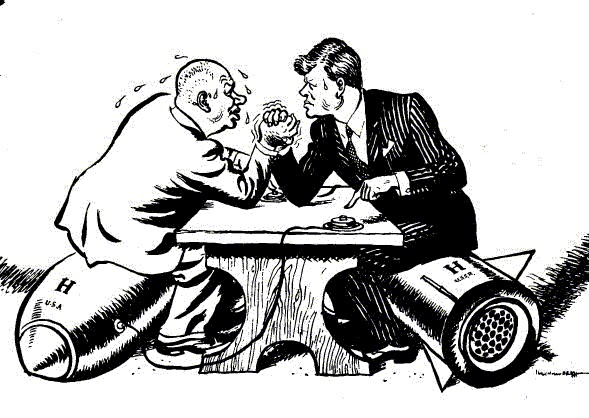 People:Objects:Setting:Engagement:Summary:CauseEventEffectThe Berlin Wall was built to separate East and West Germany